2021/10/25日本技術士会中部本部 2021年12月倫理セミナー（第45回）Web開催「建設事故、製品事故について考える」 開催公益社団法人日本技術士会中部本部倫理委員会コロナパンデミックが国際社会を分断する中、国内のワクチン接種者（2回完了者）が70％に近づき、新規感染者増加に、一定の落ち着きが見られますが、今後の第6波の発生等、引き続き予断を許さない状況です。さて、今回は「建設安全、製品安全と技術者倫理」について、皆様と共に考えるセミナーを企画しました。講師には、現場経験が長い建設系、ものづくり系、各1名の技術士に発表をお願いし、現場に身をおく技術者の立場から、その役割及び必要な倫理的態度についての提言と議論の機会を提供します。建設安全、製品安全、技術者倫理にご関心をお持ちの方々のご参加を、お待ちしております。記1.日時　 2021年12月12日 （日） 13:30～16:30 Webセミナー （接続開始 13:15～） 2.内容 　　　　　　　（＊いずれの登壇者・司会者も各所からのWeb登壇となります。）13:30～13:32　開会　　総合司会　日本技術士会中部本部倫理委員　麻田祐一　技術士（機械）13:32～13:34　主催者挨拶	　　日本技術士会中部本部長　平田賢太郎　技術士（化学）13:34～13:36　挨拶	　　　　　　　　　　　	　同　倫理委員長	比屋根均　技術士（衛生，総監）13:36～13:40　進行方法の説明(Web講演の注意事項等の説明：録音、録画の禁止、質問方法　等)13:40～14:25　発表１「現場の事故と倫理（主に建設業の現場事故に関して）」・・・発表者　藤橋健次（建設）14:25～14:35　質疑応答14:35～14:45　休憩14:45～15:30　発表２「設計の現場から製品事故について考える」・・・・発表者　池田実（機械）15:30～15:40　質疑応答15:40～16:25　全体討論（司会：倫理委員 麻田祐一）16:25～16:30　まとめ、閉会挨拶等16:30	 　　　　閉会＊参加者にはCPD証を発行します。本セミナーは、「技術士CPD」が2時間30分登録可能です。＊特にテキストはございませんが、各講演につき、講演資料の電子データを参加者に当日配布いたします。＊Webセミナーのため、不測のトラブルが起こる可能性もございます。予めご了承ください。3.参加費  技術士会会員：1,000円，一般：2,000円，学生：無料4.定員：　約60名5.申込期限：　12月8日（水），ただし､状況により期限前でも締切らせていただく場合がございます。6.申込み方法申込みは下記の Web フォームからお願いします。（クレジットカード払い又はPayPay払い コンビニ払い）申込み完了により整理券が交付されます。参加方法は整理券を交付された方に、後ほどWeb接続方法等ご案内します。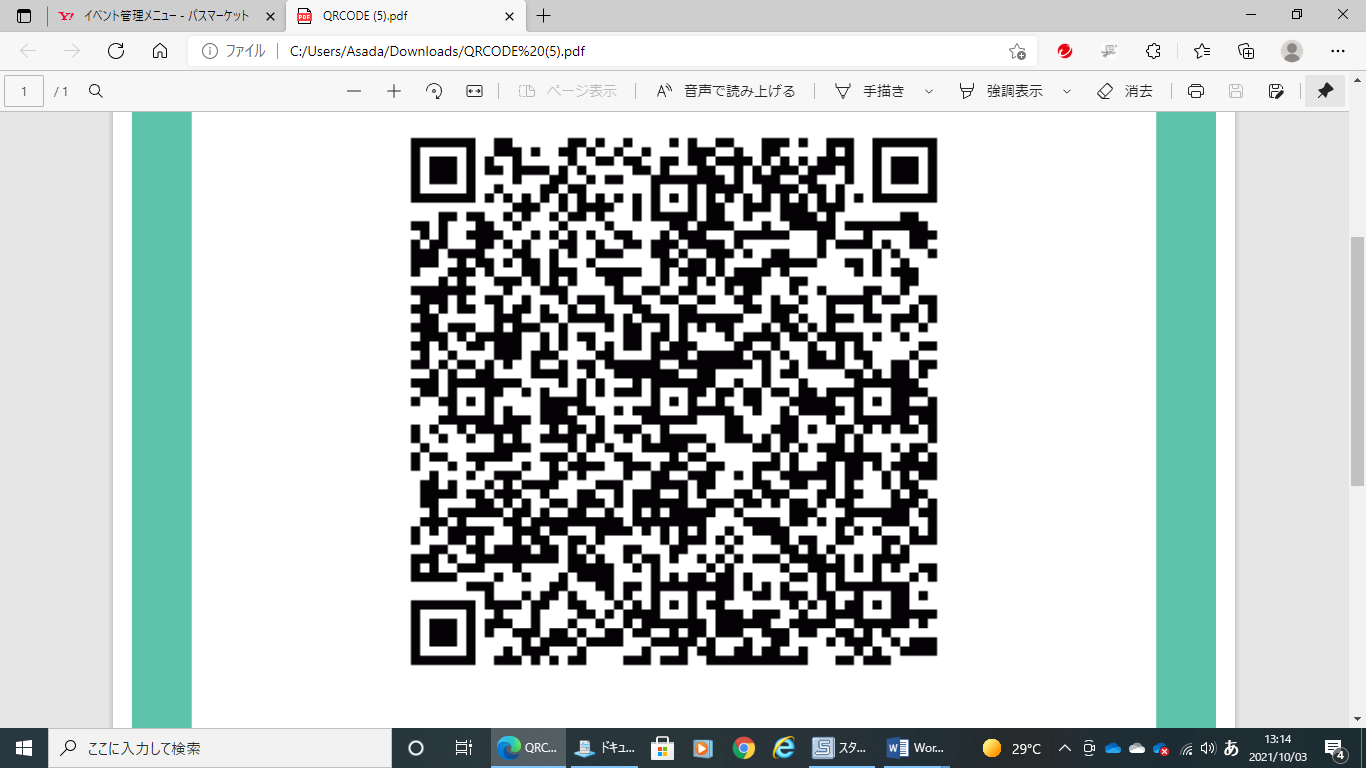 https://passmarket.yahoo.co.jp/event/show/detail/01w5t3zmt5y11.html　　　　右の　ＱＲコードからもPassMarketに接続できます。7.連絡先　　　	倫理委員会　セミナー窓口　（cet-seminar@googlegroups.com）以　上